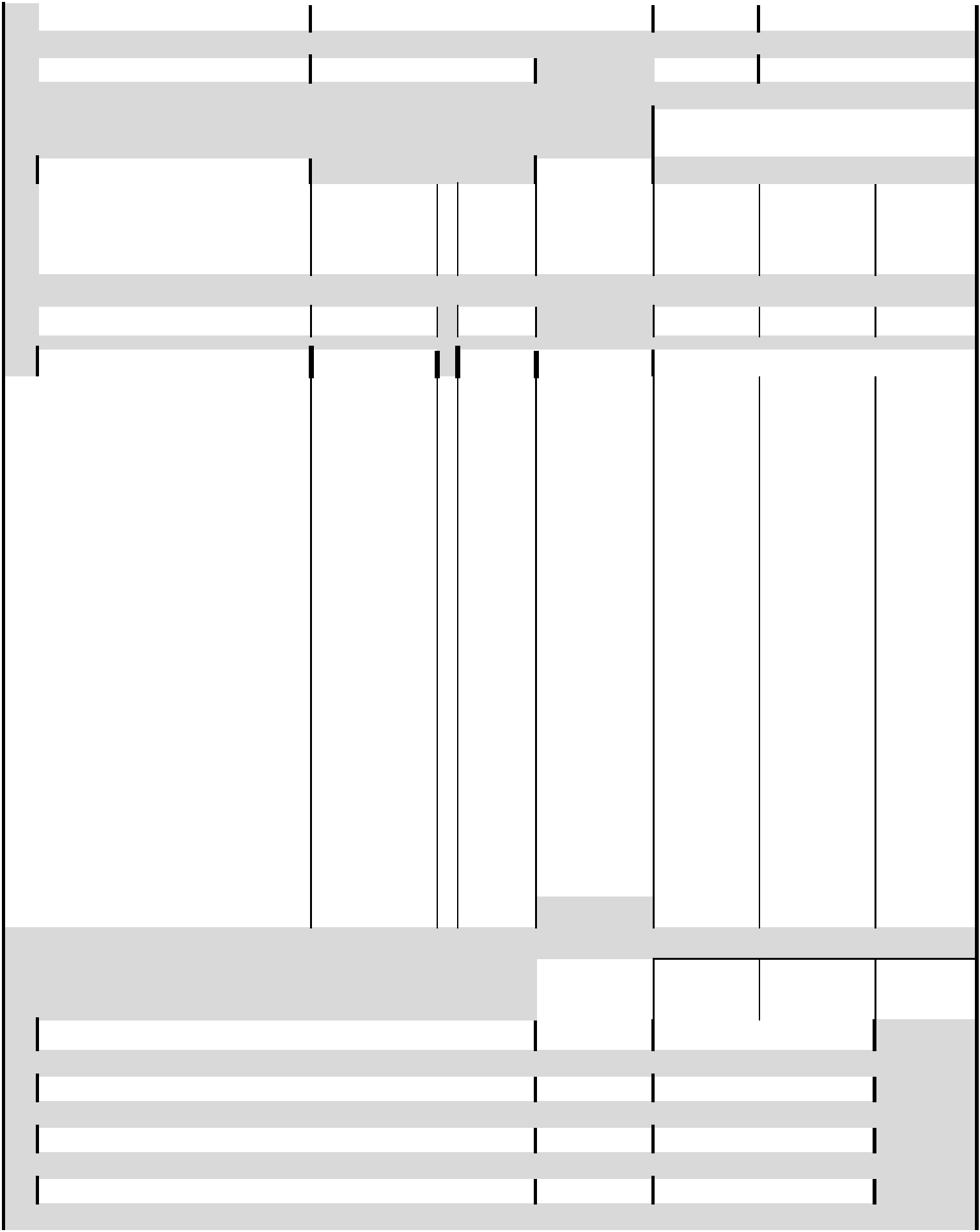 Pathway$to$Adventure$CouncilBudget$Template$for$All$Events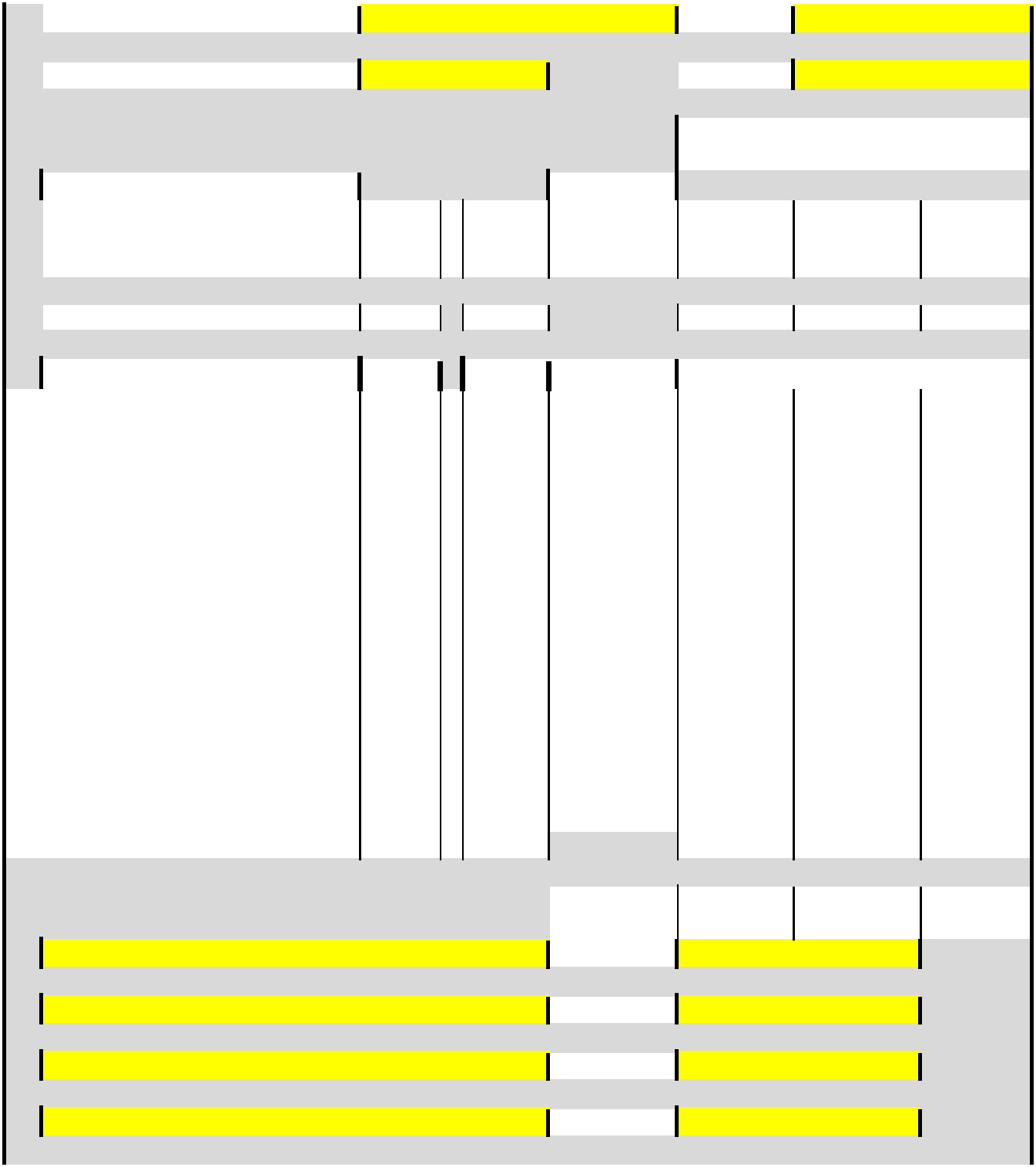 PATHWAY'TO'ADVENTURE'COUNCILPATHWAY'TO'ADVENTURE'COUNCILPATHWAY'TO'ADVENTURE'COUNCILPATHWAY'TO'ADVENTURE'COUNCILPATHWAY'TO'ADVENTURE'COUNCILPATHWAY'TO'ADVENTURE'COUNCILPATHWAY'TO'ADVENTURE'COUNCILEvent'Budget'Template'Event'Budget'Template'Event'Budget'Template'Event'Budget'Template'Event'Budget'Template'Event'Budget'Template'Event'Budget'Template'Event'Budget'Template'Event'Budget'Template'Event'Budget'Template'Event'Budget'Template'Event'Budget'Template'Event'Budget'Template'BOY'SCOUTS'OF'AMERICA'BOY'SCOUTS'OF'AMERICA'BOY'SCOUTS'OF'AMERICA'BOY'SCOUTS'OF'AMERICA'BOY'SCOUTS'OF'AMERICA'BOY'SCOUTS'OF'AMERICA'BOY'SCOUTS'OF'AMERICA'BOY'SCOUTS'OF'AMERICA'BOY'SCOUTS'OF'AMERICA'BOY'SCOUTS'OF'AMERICA'BOY'SCOUTS'OF'AMERICA'BOY'SCOUTS'OF'AMERICA'BOY'SCOUTS'OF'AMERICA'EventEventEventEventEventCub$Scout$EventCub$Scout$EventCub$Scout$EventCub$Scout$EventCub$Scout$EventCub$Scout$EventDate'of'EventDate'of'EventDate'of'EventDate'of'EventDate'of'EventDate'of'Event10/24/1710/24/1710/24/1710/24/1710/24/17Cost'CenterCost'CenterCost'CenterCost'CenterCost'CenterDistrictDistrictDistrictDistrictDistrictDistrictCost'CenterCost'CenterCost'CenterCost'CenterCost'Center045604560456DistrictDistrictDistrictDistrictDistrictDistrictArrowhead$Arrowhead$Arrowhead$Arrowhead$Arrowhead$ProposedProposedProposedProposedProposedActualActualActualNext'YearNext'YearNext'YearNext'YearBudgetBudgetBudgetResultsResultsResultsResultsProposalProposalProposalProposalIncomeIncomeIncomeIncomeIncomeAccount'Code'Account'Code'Account'Code'Account'Code'Registration$YouthRegistration$Youth100 @100 @100 @100 @100 @$$$$$20.00$$$$$20.00$$$$$20.0068016801$$$$$$$2,000.00$$$$$$$2,000.00$$$$$$$2,000.00$$$$$$$2,000.00$$$$$$$2,000.00$$$$$$$2,000.00Registration$AdultRegistration$Adult50 @50 @50 @50 @50 @$$$$$$$8.00$$$$$$$8.00$$$$$$$8.0068016801$$$$$$$$$$400.00$$$$$$$$$$400.00$$$$$$$$$$400.00$$$$$$$$$$400.00$$$$$$$$$$400.00$$$$$$$$$$400.00Other$IncomeOther$Income1 @1 @1 @1 @1 @$$$500.00$$$500.00$$$500.0069316931$$$$$$$$$$500.00$$$$$$$$$$500.00$$$$$$$$$$500.00$$$$$$$$$$500.00$$$$$$$$$$500.00$$$$$$$$$$500.00Total'IncomeTotal'Income150150150$528.00$528.00$528.00$'''''2,900.00$'''''2,900.00$'''''2,900.00$'''''2,900.00$'''''2,900.00$'''''2,900.00$''''''''''''''''''N$''''''''''''''''''N$''''''''''''''''''N$''''''''''''''''''N$''''''''''''''''''N$''''''''''''''N$''''''''''''''N$''''''''''''''N$''''''''''''''NExpensesExpensesExpensesExpensesExpensesQuantityQuantityQuantityQuantityQuantityPRICE'PRICE'PRICE'ACCT.'CODEACCT.'CODEACCT.'CODEACCT.'CODE1Medical/Health$&$SafetyMedical/Health$&$SafetyMedical/Health$&$SafetyMedical/Health$&$SafetyMedical/Health$&$Safety111@@$125.00$125.00$125.0081018101$$$$$$$$$$125.00$$$$$$$$$$125.00$$$$$$$$$$125.00$$$$$$$$$$125.00$$$$$$$$$$125.00$$$$$$$$$$125.002Program$SuppliesProgram$SuppliesProgram$SuppliesProgram$SuppliesProgram$Supplies100100100@@$3.00$3.00$3.0081038103$$$$$$$$$$300.00$$$$$$$$$$300.00$$$$$$$$$$300.00$$$$$$$$$$300.00$$$$$$$$$$300.00$$$$$$$$$$300.003Food$&$CommissaryFood$&$CommissaryFood$&$CommissaryFood$&$CommissaryFood$&$Commissary150150150@@$4.00$4.00$4.0081048104$$$$$$$$$$600.00$$$$$$$$$$600.00$$$$$$$$$$600.00$$$$$$$$$$600.00$$$$$$$$$$600.00$$$$$$$$$$600.004Sanitation/JanitorialSanitation/JanitorialSanitation/JanitorialSanitation/JanitorialSanitation/Janitorial150150150@@$0.50$0.50$0.5081058105$$$$$$$$$$$$75.00$$$$$$$$$$$$75.00$$$$$$$$$$$$75.00$$$$$$$$$$$$75.00$$$$$$$$$$$$75.00$$$$$$$$$$$$75.005Office$SuppliesOffice$SuppliesOffice$SuppliesOffice$SuppliesOffice$Supplies150150150@@$0.75$0.75$0.7581068106$$$$$$$$$$112.50$$$$$$$$$$112.50$$$$$$$$$$112.50$$$$$$$$$$112.50$$$$$$$$$$112.50$$$$$$$$$$112.506CateringCateringCateringCateringCatering000@@$0.00$0.00$0.0081088108$$$$$$$$$$$$$$$$T$$$$$$$$$$$$$$$$T$$$$$$$$$$$$$$$$T$$$$$$$$$$$$$$$$T$$$$$$$$$$$$$$$$T$$$$$$$$$$$$$$$$T7PostagePostagePostagePostagePostage111@@$125.00$125.00$125.0083018301$$$$$$$$$$125.00$$$$$$$$$$125.00$$$$$$$$$$125.00$$$$$$$$$$125.00$$$$$$$$$$125.00$$$$$$$$$$125.008Site$or$Facility$RentalSite$or$Facility$RentalSite$or$Facility$RentalSite$or$Facility$RentalSite$or$Facility$Rental111@@$600.00$600.00$600.0084028402$$$$$$$$$$600.00$$$$$$$$$$600.00$$$$$$$$$$600.00$$$$$$$$$$600.00$$$$$$$$$$600.00$$$$$$$$$$600.009Equipment$RentalEquipment$RentalEquipment$RentalEquipment$RentalEquipment$Rental111@@$100.00$100.00$100.0085018501$$$$$$$$$$100.00$$$$$$$$$$100.00$$$$$$$$$$100.00$$$$$$$$$$100.00$$$$$$$$$$100.00$$$$$$$$$$100.0010In$House$PrintingIn$House$PrintingIn$House$PrintingIn$House$PrintingIn$House$Printing100010001000@@$0.05$0.05$0.0586018601$$$$$$$$$$$$50.00$$$$$$$$$$$$50.00$$$$$$$$$$$$50.00$$$$$$$$$$$$50.00$$$$$$$$$$$$50.00$$$$$$$$$$$$50.0011Outside$PrintingOutside$PrintingOutside$PrintingOutside$PrintingOutside$Printing000@@$0.00$0.00$0.0086098609$$$$$$$$$$$$$$$$T$$$$$$$$$$$$$$$$T$$$$$$$$$$$$$$$$T$$$$$$$$$$$$$$$$T$$$$$$$$$$$$$$$$T$$$$$$$$$$$$$$$$T12Gas$&$Oil/VehiclesGas$&$Oil/VehiclesGas$&$Oil/VehiclesGas$&$Oil/VehiclesGas$&$Oil/Vehicles000@@$0.00$0.00$0.0087028702$$$$$$$$$$$$$$$$T$$$$$$$$$$$$$$$$T$$$$$$$$$$$$$$$$T$$$$$$$$$$$$$$$$T$$$$$$$$$$$$$$$$T$$$$$$$$$$$$$$$$T13Transportation$&$MileageTransportation$&$MileageTransportation$&$MileageTransportation$&$MileageTransportation$&$Mileage000@@$0.00$0.00$0.0087118711$$$$$$$$$$$$$$$$T$$$$$$$$$$$$$$$$T$$$$$$$$$$$$$$$$T$$$$$$$$$$$$$$$$T$$$$$$$$$$$$$$$$T$$$$$$$$$$$$$$$$T14Recognition/Awards$AdultsRecognition/Awards$AdultsRecognition/Awards$AdultsRecognition/Awards$AdultsRecognition/Awards$Adults505050@@$1.00$1.00$1.0091529152$$$$$$$$$$$$50.00$$$$$$$$$$$$50.00$$$$$$$$$$$$50.00$$$$$$$$$$$$50.00$$$$$$$$$$$$50.00$$$$$$$$$$$$50.0015Recognition/Awards$YouthRecognition/Awards$YouthRecognition/Awards$YouthRecognition/Awards$YouthRecognition/Awards$Youth100100100@@$1.00$1.00$1.0091539153$$$$$$$$$$100.00$$$$$$$$$$100.00$$$$$$$$$$100.00$$$$$$$$$$100.00$$$$$$$$$$100.00$$$$$$$$$$100.0016InsuranceInsuranceInsuranceInsuranceInsurance000@@$0.00$0.00$0.0093229322$$$$$$$$$$$$$$$$T$$$$$$$$$$$$$$$$T$$$$$$$$$$$$$$$$T$$$$$$$$$$$$$$$$T$$$$$$$$$$$$$$$$T$$$$$$$$$$$$$$$$T17Other$Expense$Other$Expense$Other$Expense$Other$Expense$Other$Expense$111@@$150.00$150.00$150.0094319431$$$$$$$$$$150.00$$$$$$$$$$150.00$$$$$$$$$$150.00$$$$$$$$$$150.00$$$$$$$$$$150.00$$$$$$$$$$150.0018Administration$Exp.$(15%$of$Income)Administration$Exp.$(15%$of$Income)Administration$Exp.$(15%$of$Income)Administration$Exp.$(15%$of$Income)Administration$Exp.$(15%$of$Income)111@@$$$$$$$$$$435.00$$$$$$$$$$435.00$$$$$$$$$$435.00$$$$$$$$$$435.00$$$$$$$$$$435.00$$$$$$$$$$435.00$$$$$$$$$$$$$$$$$$$T$$$$$$$$$$$$$$$$$$$T$$$$$$$$$$$$$$$$$$$T$$$$$$$$$$$$$$$$$$$T$$$$$$$$$$$$$$$$$$$T$$$$$$$$$$$$$$$T$$$$$$$$$$$$$$$T$$$$$$$$$$$$$$$T$$$$$$$$$$$$$$$TTotal  $'''''2,822.50Total  $'''''2,822.50$''''''''''''''''''N$''''''''''''''NVariance'  $$$$$$$$$$$$77.50Variance'  $$$$$$$$$$$$77.50$$$$$$$$$$$$$$$$$$$T$$$$$$$$$$$$$$T$Submitted$byDateEvent$ChairDateApproved$ByDateStaff$Advisor$DateEventEventEventEventDate'of'EventDate'of'EventDate'of'EventDate'of'EventDate'of'EventCost'CenterCost'CenterCost'CenterCost'CenterDistrictDistrictDistrictDistrictDistrictProposedProposedProposedProposedActualActualActualNext'YearNext'YearNext'YearBudgetBudgetResultsResultsResultsResultsProposalProposalProposalIncomeIncomeIncomeIncomeAccount'Code'Account'Code'Account'Code'@@Registration$YouthRegistration$Youth@@6801$$$$$$$$$$$$$$$$T$$$$$$$$$$$$$$$$T$$$$$$$$$$$$$$$$T$$$$$$$$$$$$$$$$T$$$$$$$$$$$$$$$$TRegistration$AdultRegistration$Adult@@6801$$$$$$$$$$$$$$$$T$$$$$$$$$$$$$$$$T$$$$$$$$$$$$$$$$T$$$$$$$$$$$$$$$$T$$$$$$$$$$$$$$$$TOther$IncomeOther$Income@@6931$$$$$$$$$$$$$$$$T$$$$$$$$$$$$$$$$T$$$$$$$$$$$$$$$$T$$$$$$$$$$$$$$$$T$$$$$$$$$$$$$$$$TTotal'IncomeTotal'Income$0.00$0.00$0.00$0.00$'''''''''''''''N$'''''''''''''''N$'''''''''''''''N$'''''''''''''''N$'''''''''''''''N$''''''''''''''''''N$''''''''''''''''''N$''''''''''''''''''N$''''''''''''''''''N$''''''''''''''''''N$''''''''''''''N$''''''''''''''N$''''''''''''''NExpensesExpensesQuantityQuantityPRICE'PRICE'PRICE'PRICE'ACCT.'CODEACCT.'CODEACCT.'CODE11Medical/Health$&$SafetyMedical/Health$&$SafetyMedical/Health$&$Safety@8101$$$$$$$$$$$$$$$$T$$$$$$$$$$$$$$$$T$$$$$$$$$$$$$$$$T$$$$$$$$$$$$$$$$T$$$$$$$$$$$$$$$$T2Program$SuppliesProgram$SuppliesProgram$SuppliesProgram$Supplies@@8103$$$$$$$$$$$$$$$$T$$$$$$$$$$$$$$$$T$$$$$$$$$$$$$$$$T$$$$$$$$$$$$$$$$T$$$$$$$$$$$$$$$$T3Food$&$CommissaryFood$&$CommissaryFood$&$CommissaryFood$&$Commissary@@8104$$$$$$$$$$$$$$$$T$$$$$$$$$$$$$$$$T$$$$$$$$$$$$$$$$T$$$$$$$$$$$$$$$$T$$$$$$$$$$$$$$$$T4Sanitation/JanitorialSanitation/JanitorialSanitation/JanitorialSanitation/Janitorial@@8105$$$$$$$$$$$$$$$$T$$$$$$$$$$$$$$$$T$$$$$$$$$$$$$$$$T$$$$$$$$$$$$$$$$T$$$$$$$$$$$$$$$$T5Office$SuppliesOffice$SuppliesOffice$SuppliesOffice$Supplies@@8106$$$$$$$$$$$$$$$$T$$$$$$$$$$$$$$$$T$$$$$$$$$$$$$$$$T$$$$$$$$$$$$$$$$T$$$$$$$$$$$$$$$$T6CateringCateringCateringCatering@@8108$$$$$$$$$$$$$$$$T$$$$$$$$$$$$$$$$T$$$$$$$$$$$$$$$$T$$$$$$$$$$$$$$$$T$$$$$$$$$$$$$$$$T7PostagePostagePostagePostage@@8301$$$$$$$$$$$$$$$$T$$$$$$$$$$$$$$$$T$$$$$$$$$$$$$$$$T$$$$$$$$$$$$$$$$T$$$$$$$$$$$$$$$$T8Site$or$Facility$RentalSite$or$Facility$RentalSite$or$Facility$RentalSite$or$Facility$Rental@@8402$$$$$$$$$$$$$$$$T$$$$$$$$$$$$$$$$T$$$$$$$$$$$$$$$$T$$$$$$$$$$$$$$$$T$$$$$$$$$$$$$$$$T9Equipment$RentalEquipment$RentalEquipment$RentalEquipment$Rental@@8501$$$$$$$$$$$$$$$$T$$$$$$$$$$$$$$$$T$$$$$$$$$$$$$$$$T$$$$$$$$$$$$$$$$T$$$$$$$$$$$$$$$$T10In$House$PrintingIn$House$PrintingIn$House$PrintingIn$House$Printing@@8601$$$$$$$$$$$$$$$$T$$$$$$$$$$$$$$$$T$$$$$$$$$$$$$$$$T$$$$$$$$$$$$$$$$T$$$$$$$$$$$$$$$$T11Outside$PrintingOutside$PrintingOutside$PrintingOutside$Printing@@8609$$$$$$$$$$$$$$$$T$$$$$$$$$$$$$$$$T$$$$$$$$$$$$$$$$T$$$$$$$$$$$$$$$$T$$$$$$$$$$$$$$$$T12Gas$&$Oil/VehiclesGas$&$Oil/VehiclesGas$&$Oil/VehiclesGas$&$Oil/Vehicles@@8702$$$$$$$$$$$$$$$$T$$$$$$$$$$$$$$$$T$$$$$$$$$$$$$$$$T$$$$$$$$$$$$$$$$T$$$$$$$$$$$$$$$$T13Transportation$&$MileageTransportation$&$MileageTransportation$&$MileageTransportation$&$Mileage@@8711$$$$$$$$$$$$$$$$T$$$$$$$$$$$$$$$$T$$$$$$$$$$$$$$$$T$$$$$$$$$$$$$$$$T$$$$$$$$$$$$$$$$T14Recognition/Awards$AdultsRecognition/Awards$AdultsRecognition/Awards$AdultsRecognition/Awards$Adults@@9152$$$$$$$$$$$$$$$$T$$$$$$$$$$$$$$$$T$$$$$$$$$$$$$$$$T$$$$$$$$$$$$$$$$T$$$$$$$$$$$$$$$$T15Recognition/Awards$YouthRecognition/Awards$YouthRecognition/Awards$YouthRecognition/Awards$Youth@@9153$$$$$$$$$$$$$$$$T$$$$$$$$$$$$$$$$T$$$$$$$$$$$$$$$$T$$$$$$$$$$$$$$$$T$$$$$$$$$$$$$$$$T16InsuranceInsuranceInsuranceInsurance@@9322$$$$$$$$$$$$$$$$T$$$$$$$$$$$$$$$$T$$$$$$$$$$$$$$$$T$$$$$$$$$$$$$$$$T$$$$$$$$$$$$$$$$T17Other$Expense$Other$Expense$Other$Expense$Other$Expense$@@9431$$$$$$$$$$$$$$$$T$$$$$$$$$$$$$$$$T$$$$$$$$$$$$$$$$T$$$$$$$$$$$$$$$$T$$$$$$$$$$$$$$$$T18Administration$Exp.$(15%$of$Income)Administration$Exp.$(15%$of$Income)Administration$Exp.$(15%$of$Income)Administration$Exp.$(15%$of$Income)@@$$$$$$$$$$$$$$$$T$$$$$$$$$$$$$$$$T$$$$$$$$$$$$$$$$T$$$$$$$$$$$$$$$$T$$$$$$$$$$$$$$$$T$$$$$$$$$$$$$$$$$$$T$$$$$$$$$$$$$$$$$$$T$$$$$$$$$$$$$$$$$$$T$$$$$$$$$$$$$$$$$$$T$$$$$$$$$$$$$$$$$$$T$$$$$$$$$$$$$$$T$$$$$$$$$$$$$$$T$$$$$$$$$$$$$$$TTotal  $'''''''''''''''NTotal  $'''''''''''''''N$''''''''''''''''''N$''''''''''''''NVariance'$$$$$$$$$$$$$$$$T$$$$$$$$$$$$$$$$$$$T$$$$$$$$$$$$$$$TSubmitted$byDateEvent$ChairDateApproved$ByDateStaff$Advisor$DateNotes: